Ciao bambini, come state? Spero che i giochi che vi ho preparato la scorsa settimana vi siano piaciuti e che li abbiate fatti più volte, perché sicuramente vi avranno aiutato a fissare bene le conoscenze!Ora vi assegno delle cose da vedere e da fare, spero che vi piacciano e che riusciate a non annoiarvi troppo durante il vostro tempo libero. Sono sicura che riuscirete a fare tutto da soli perché siete grandi e io mi fido di voi.ItalianoRipeti i giochi sugli aggettivi e pronomi determinativi e svolgi da solo la scheda che ti ho preparato.     Scheda agg e pron (la puoi compilare direttamente sul file o ricopiarla sul quaderno e poi mandami la foto).Guarda il nuovo video che ti ho preparato  “Gli avverbi”, poi svolgi gli esercizi di pag 105 del tuo libro di grammatica.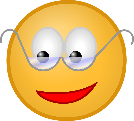 Gioca con questa app che ti ho preparato sugli avverbihttps://learningapps.org/watch?v=pcrsqcv7520    Ripeti le app sui verbi per tenerti allenato https://learningapps.org/watch?v=pmxjzkcbc20 https://learningapps.org/watch?v=p604eipz220 https://learningapps.org/watch?v=paaos3kqn20   nuovahttps://learningapps.org/watch?v=pdoaf8okj20    nuovaContinua a leggere il tuo libro.Continua a ripassare la parte del copione teatrale.MatematicaGuarda il video nuovo di ripasso sulle frazioni decimali e i numeri decimaliRiguarda il video precedente sul confronto tra numeri decimali che ti avevo già dato l’altra settimanahttps://learningapps.org/watch?v=prpcyjj9a20   quiz su frazioni e numeri decimali (rifai questo gioco)Completa pag 60-61-62 del tuo sussidiarioOra che ti sei allenato completa l’eserciziario da pag 38 a pag 40 e mandami le foto Il concorso “Stupisci la tua maestra!” CONTINUARicapitolando Per questa settimana mandami:la scheda su aggettivi e pronomi (file che ti ho mandato io in word) le foto delle pagine del tuo eserciziario di matematica da pag 38 a pag 40maestramanuela.compiti@gmail.comBuona settimana a tutti.  Un abbraccio fortisssssssssimo   maestra Manuela